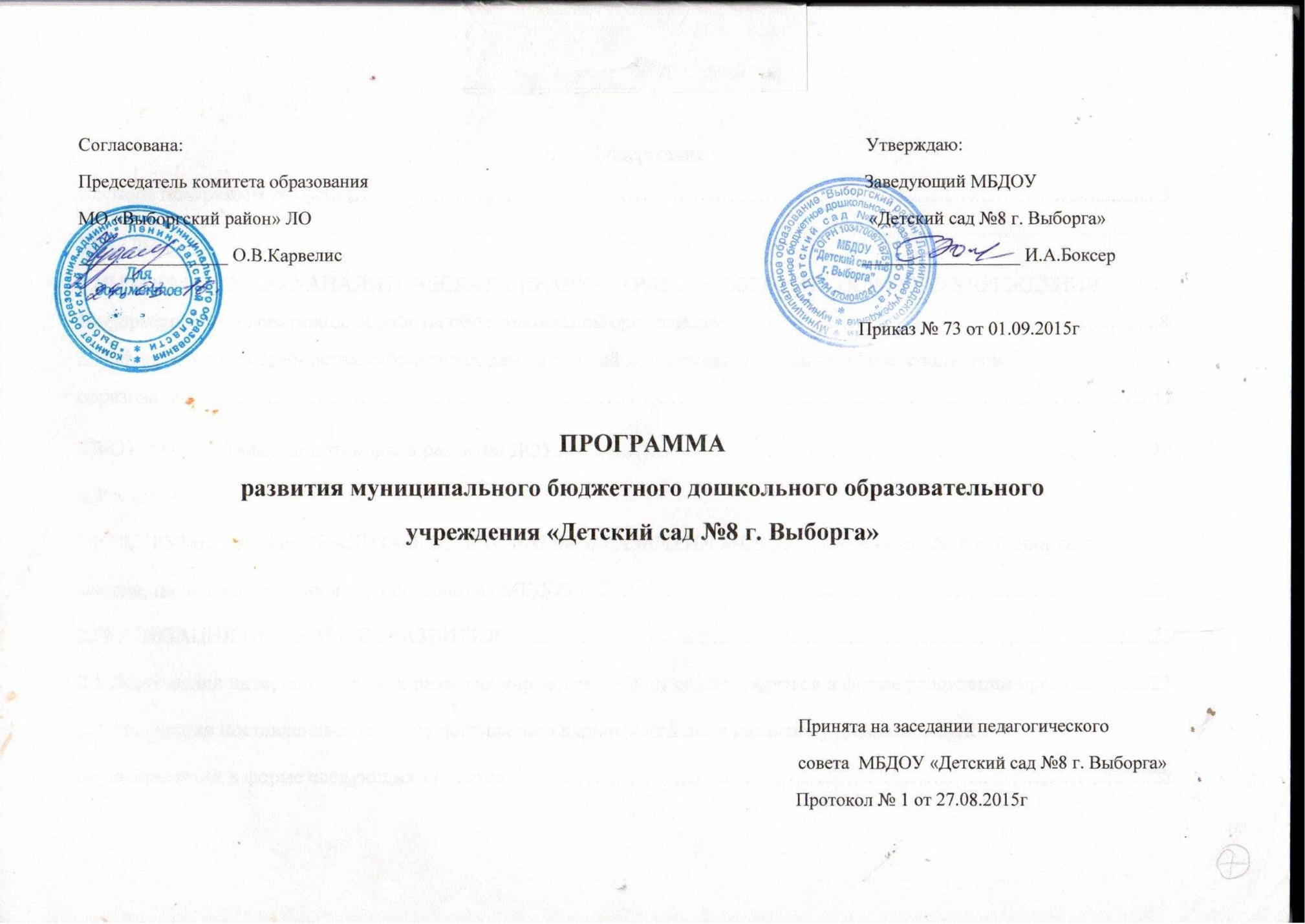 СодержаниеПаспорт программы развития………………………………………………………………………………………….............3I РАЗДЕЛ1.ИНФОРМАЦИОННО-АНАЛИТИЧЕСКАЯ СПРАВКА О РАБОТЕ ОБРАЗОВАТЕЛЬНОГО УЧРЕЖДЕНИЯИнформация об эффективности работы образовательной организации………………………………………………...82.Информация о потребностях субъектов образовательной деятельности и лиц, заинтересованных в образовании…………………………………………………………………………………………………………………….12SWOT-АНАЛИЗ оценки потенциала развития ДОУ……………………………………………………………………  16II РАЗДЕЛ1.ИНСТРУМЕНТАРИЙ РЕАЛИЗАЦИИ ПРОГРАММЫ РАЗВИТИЯ МБДОУ «Детский сад № 8 г. Выборга»:миссия, цель, направления и задачи развития МБДОУ………………………………………………………………     212.РЕАЛИЗАЦИЯ ПРОГРАММЫ РАЗВИТИЯ…………………………………………………………………………........232.1 Достижение инвариантной цели развития учреждения будет осуществляться в форме реализации проекта…  232.2 Реализация поставленных задач по достижению вариативной цели развития учреждения будетосуществляться в форме следующих проектов…………………………………………………………………………   28ПАСПОРТ ПРОГРАММЫ РАЗВИТИЯПояснительная запискаПрограмма развития муниципального бюджетного дошкольного образовательного учреждения «Детский сад №8 г. Выборга» и (далее Программа) в соответствии со статьей 28 Федерального закона «Об образовании в Российской Федерации» относит к компетенции образовательной организации разработку и утверждение по согласованию с учредителем программы развития образовательной организации. Программа развития является обязательным локальным актом, наличие которого в образовательной организации закреплено законодательно. Программа развития – локальный акт образовательной организации, определяющий стратегические направления развития образовательной организации на среднесрочную перспективу. Программа как управленческий документ развития МБДОУ определяет ценностно-смысловые, целевые, содержательные и результативные приоритеты развития, задает основные направления эффективной реализации государственного задания. Программа как проект перспективного развития МБДОУ призвана:- обеспечить качественную реализацию государственного задания и всестороннее удовлетворение образовательных запросов субъектов образовательного процесса;- консолидировать усилия всех заинтересованных субъектов образовательного процесса и социального окружения МБДОУ для достижения цели Программы. В основу реализации Программы положен современный программно-проектный метод, сочетающий управленческую целенаправленность деятельности администрации и творческие инициативы со стороны рядовых сотрудников. Выполнение государственного задания происходит в рамках направлений, представляющих комплекс взаимосвязанных задач и мероприятий, нацеленных на обеспечение доступности качественного образования в соответствии с показателями эффективности работы образовательного учреждения. Инициативы со стороны педагогического коллектива по реализации Программы оформляются как педагогические проекты.Результатом работы по направлениям является повышение эффективности работы МБДОУ, результатом реализации инициативных проектов – высокий уровень удовлетворенности общества качеством образования.  I РАЗДЕЛ1.1 ИНФОРМАЦИОННО-АНАЛИТИЧЕСКАЯ СПРАВКА О РАБОТЕ ОБРАЗОВАТЕЛЬНОГО УЧРЕЖДЕНИЯ Информация об эффективности работы образовательной организации.Муниципальное бюджетное дошкольное бюджетное учреждение «Детский сад №8 г. Выборга» реализует в настоящее время муниципальное задание по реализации образовательной программы дошкольного образования. Адрес учреждения: 188800, Ленинградская область, г. Выборг, бульвар Кутузова д. 17Телефон: 8(81378) 20558; 8(81378)20794;Факс: 8(81378)28974Сайт: berezka8.cit-vbg.ruЗаведующий учреждением Боксер Ирина АлександровнаМБДОУ является детским садом. Лицензия № 249-13 от 12.12.2013 г.В МБДОУ принимаются дети в возрасте от 3 до 7 лет, на основании направления Комитета образования МО «Выборгский район» Ленинградской области и в группы компенсирующей направленности на основании заключения Муниципального бюджетного образовательного учреждения для детей, нуждающихся в психолого-педагогической и медико-социальной помощи "Центр диагностики и консультирования". Порядок приёма в учреждение регламентируется правилами приема в муниципальные бюджетные учреждения муниципального образования «Выборгский район» Ленинградской области. В МБДОУ работают 3 группы компенсирующей направленности для детей с ограниченными возможностями здоровья от 3 до 7 лет. Наполняемость групп до 15 детей и 1 группа общеразвивающей направленности, наполняемостью до 25 детей.- Соответствие деятельности образовательного учреждения требованиям законодательства. За период 2013-2014гг. работы образовательного учреждения не возникло оснований о приостановлении или досрочном прекращении исполнения муниципального задания. Предписаний органов, осуществляющих государственный контроль (надзор) в сфере образования и отчетов об их исполнении за период 2013-2014гг. не было. - Выполнение муниципального задания на оказание муниципальных услуг. За период 2013-2014гг. государственное задание в соответствии с показателями отчетности по его выполнению реализовано в полном объеме.- Кадровое обеспечение образовательного процесса. Образовательное учреждение полностью укомплектовано педагогическими кадрами. Квалификация педагогических работников соответствует тарифно-квалификационным требованиям по должностям работников учреждений образования Российской Федерации и должностным инструкциям.Доля педагогов с высшим образованием педагогической направленности составляет 50%;среднее профессиональное образование имеют 50%;88% педагогов имеют первую и высшую квалификационные категории.- Обеспечение доступности качественного образования. Адаптированная образовательная программа дошкольного образования адресована детям с задержкой психического развития и  с тяжелым нарушением речи. Для воспитанников, заявляющих индивидуальные образовательные потребности, в образовательном учреждении созданы все условия для обучения по индивидуальному образовательному маршруту.- Организация эффективной физкультурно-оздоровительной и спортивной работы. Для физического развития воспитанников в учреждении созданы необходимые условия, соответствующие возрастным и индивидуальным особенностям. В МБДОУ имеется физкультурное оборудование и инвентарь; в группах оформлены спортивные уголки, где имеются: массажные дорожки, мелкий физкультурный инвентарь, картотеки игр и упражнений в соответствии с возрастом детей.С целью охраны и укрепления здоровья детей проводятся такие формы работы как физкультурные занятия (физкультурные праздники и досуги), гимнастика (утренняя, бодрящая), закаливающие процедуры (воздушные ванны), прогулки, сбалансированное четырехразовое питание.Во время занятий и совместной деятельности по физическому развитию обеспечивается индивидуально – дифференцированный подход к детям. Условия пребывания детей в детском саду способствуют укреплению здоровья и правильному физическому развитию детей.Для реализации системы физкультурно-оздоровительной работы в детском саду созданы следующие условия: под руководством воспитателя систематически проводятся физкультурные занятия, спортивные развлечения и спортивные праздники.В каждой возрастной группе оборудованы спортивные уголки, где дошкольники занимаются самостоятельно и под наблюдением педагогов. В доступном месте расположены предметы для игр, игрушки, мелкий спортивный инвентарь для развития мелкой и общей моторики, настольно-печатные игры, направленные на приобщение детей к здоровому образу жизни.- Создание условий для сохранения здоровья детей. Образовательное учреждение имеет два здания, большую благоустроенную территорию и является детским садом с 12 часовым пребыванием в течение 5 дней. К помещениям предъявляются строгие гигиенические и эстетические требования: чистота, порядок, свежий воздух, достаточное освещение, подбор мебели для ребенка, с учетом его индивидуальных особенностей (роста, зрения). Все это отвечает гигиеническим и эстетическим требованиям, предъявляемым нормами СанПиНов.Режим дня во всех возрастных группах ДОУ соответствует санитарно-гигиеническим требованиям, возрастным особенностям детей. Имеются различные виды режимов дня (на холодный и теплый периоды).Сбалансированное питание, медицинское сопровождение. Для формирования у детей навыков гигиены, представлений о безопасности, освоения знаний о своем организме, здоровье в группах созданы уголки здоровья, где расположены настольно-печатные игры по данным темам.В приемной групп оборудованы стенды, папки-передвижки для информирования и просвещения родителей в области здоровьесбережения и профилактики заболеваний. Материал ежемесячно обновляется.- Обеспечение комплексной безопасности и охраны труда. Комплексная безопасность в образовательном учреждении рассматривается как совокупность мер и мероприятий, осуществляемых во взаимодействии с органами власти, правоохранительными структурами, другими вспомогательными службами и общественными организациями, обеспечения безопасного функционирования образовательного учреждения, а также готовности сотрудников и воспитанников к рациональным действиям в чрезвычайных ситуациях.Безопасность является приоритетной в деятельности администрации МБДОУ и педагогического коллектива и обеспечивается в рамках выполнения обязательных мероприятий по организации работы по охране труда:1. Подготовка МБДОУ к новому учебному году. Проверка исправности инженерно-технических коммуникаций, оборудования и принятие мер по приведению их в соответствие с действующими стандартами, правилами и нормами по охране труда.2. Подписание акта готовности учреждения к новому учебному году3. Утверждение должностных обязанностей по обеспечению безопасности жизнедеятельности для педагогического коллектива и инструкции по охране труда для работающих и служащих образовательного учреждения.4. Назначение приказом ответственных лиц за соблюдением требований охраны труда в групповых, кабинетах, музыкальном зале, а также во всех подсобных помещениях.5. Проведение родительского собрания и педагогического совета по рассмотрению перспективных вопросов обеспечения безопасности жизнедеятельности работников, воспитанников; принятие программы практических мер по улучшению и оздоровлению условий образовательного процесса. 6. Обеспечение выполнения нормативных документов по охране труда, предписаний органов управления образованием, государственного надзора и технической инспекции труда.7. Обучение обслуживающего персонала охране труда по тех. минимуму.8. Обеспечение спецодеждой обслуживающего персонала, рабочих.9. Проверка наличия (обновление) инструкций по охране труда на рабочем месте.10. Контроль безопасности используемого в образовательном процессе оборудования, технических и наглядных средств обучения.11. Контроль за санитарно-гигиеническим состоянием групповых помещений, кабинетов, музыкального зала и других помещений в соответствии с требованиями норм и правил безопасности жизнедеятельности.12. Разработка и периодический пересмотр инструкций по охране труда, а также разделов требований безопасности жизнедеятельности.13. Включение в коллективный договор (соглашение) вопросов по охране труда.16. Подведение итогов выполнения соглашения по охране труда.17. Проведение вводного инструктажа по охране труда с вновь поступающими на работу лицами. Оформление проведения инструктажа в журнале.18. Инструктаж на рабочем месте с сотрудниками образовательного учреждения. Оформление проведения инструктажа в журнале.19. Инструктажи на рабочем месте (первичные и периодические) технического и обслуживающего персонала.За период 2013-2014 гг. работы образовательного учреждения все системы жизнеобеспечения - водоснабжение, энергоснабжение, отопление, канализация работали в обычном режиме без чрезвычайных ситуаций, случаев травматизма не было.- Создание системы управления. Управление МБДОУ осуществляется в соответствии с законодательством РФ и Уставом образовательного учреждения и строится на принципах единоначалия и коллегиальности. В Учреждении формируются коллегиальные органы управления, к которым относятся:-	Педагогический совет.-	Общее собрание  работников Учреждения. -	Управляющий совет 1.2.  Информация о потребностях субъектов образовательной деятельности и лиц, заинтересованных в образованииРезультаты маркетинговых исследований образовательных потребностей лиц, заинтересованных в образовании, на территории, закрепленной за образовательным учреждением.Ежегодный учет и анализ интересов родителей, воспитанников, и педагогов ориентирует ДОУ на создание модели качества образования. Среди образовательных запросов родителей преобладает обеспечение высокого качества образования в условиях сохранения здоровья. Материально-технические условия ДОУ обеспечивают возможность реализации АОП ДОУ. Сотрудничество детского сада со школой, с учреждениями культуры и образования района, музеями позволило расширить образовательное пространство ДОУ. Ландшафтный дизайн территории вокругДОУ создал безопасный микроклимат для отдыха детей и их занятий спортом.Результаты опросов и исследований образовательных (профессиональных) потребностей и возможностей субъектов образовательной деятельности.Ежегодный анализ образовательных потребностей и затруднений в профессиональной деятельности педагогов проводится по анкетам (Приложение 1). В 2015 году особое внимание было уделено возможным затруднениям педагогов в условиях введения ФГОС ДОУ.Ответы педагогов о приоритетах их профессиональной деятельности распределились следующим образом: На вопрос о затруднениях педагогов, внедряющих ФГОС ДО, рейтинг затруднений расположился следующим образом: 

Анализ анкетирования показал, что:- 7% испытывают трудности в организации самостоятельной деятельности детей - 7% - затрудняются в организации режимных моментов- 57% (половина) – по организации проектной деятельности- 14% - в организации взаимодействия с участниками образовательного процесса- 21% - в формировании предпосылок учебных действийРезультаты оценки уровня удовлетворённости семей воспитанников результатами работыобразовательной организации.Ежегодная оценка уровня удовлетворенности родителей качеством образовательной деятельности МБДОУ проводится в форме анкетирования (Приложение 2). В 2015 году 72% родителей оценили работу МБДОУ высшим баллом.Состояние материальной базы учрежденияОрганизация питанияСанитарно-гигиенические условияПрофессионализм педагоговВзаимоотношения сотрудников с детьмиВзаимоотношения сотрудников с родителямиОздоровление детейВоспитательно-образовательный процессДля выявления конкретных возможностей развития дошкольного учреждения на современном этапе развития был использован SWOT - анализ, который является формой оценки внешних и внутренних перспектив развития учреждения.SWOT- АНАЛИЗ оценки потенциала развития ДОУ SWOT-анализ — метод стратегического планирования, заключающийся в выявлении факторов внутренней и внешней среды организации и разделении их на четыре категории: Strengths (сильные стороны), Weaknesses (слабые стороны), Opportunities (возможности) и Threats (угрозы).[1]Сильные (S) и слабые (W) стороны являются факторами внутренней среды объекта анализа, (то есть тем, на что сам объект способен повлиять); возможности (O) и угрозы (T) являются факторами внешней среды (то есть тем, что может повлиять на объект извне и при этом не контролируется объектом)[1]. Например, предприятие управляет собственным торговым ассортиментом — это фактор внутренней среды, но законы о торговле не подконтрольны предприятию — это фактор внешней среды.Объектом SWOT-анализа может быть не только организация, но и другие социально-экономические объекты: отрасли экономики, города, государственно-общественные институты, научная сфера, политические партии, некоммерческие организации (НКО), отдельные специалисты, персоны и т. д.[1]Аббревиатура SWOT может быть представлена визуально в виде таблицы:Анализ внутренних факторов развития ДОУАнализ внешних факторов развития ДОУСценарий развития МБДОУ до 2018 годаПо итогам проведенного SWOT-анализа стратегическим направлением развития дошкольной образовательной организации может стать: реализация ФГОС дошкольного образования, с ориентацией на создание условий развития ребенка, открывающих возможности для его позитивной социализации, его личностного развития, развития инициативы и творческих способностей на основе сотрудничества со взрослыми и сверстниками и соответствующим возрасту видам деятельности. Этот ориентир предполагает активное вовлечение родителей в процесс развития МБДОУ в форме общественной составляющей управления. Развитие образовательной среды будет строиться как сетевое расширение сотрудничества МБДОУ с учреждениями города, предполагается сохранение уже достигнутого уровня качества образования и его повышение за счет перехода на индивидуальные образовательные маршруты обучения детей, использование эффективных педагогических технологий: деятельностного подхода, образовательных проектов, ИКТ.Существующая база здоровьесберегающей, информационной, безопасной среды ДОУ станет основой полноценного развития каждого ребенка в соответствии с его индивидуальными возможностями и склонностями.    II  РАЗДЕЛИНСТРУМЕНТАРИЙ РЕАЛИЗАЦИИ ПРОГРАММЫ РАЗВИТИЯ МБДОУ «Детский сад № 8 г. Выборга»:миссия, цель, направления и задачи развития ДОО МБУМиссия: получение каждым ребенком полноценного качественного образования в соответствии с его индивидуальными запросами и возможностями.Цели развития МБДОУ «Детский сад №8 г. Выборга» на период с 2015 по 2018 год подразделяются на инвариантную и вариативную.Инвариантной целью развития учреждения как части системы образования выступает эффективное выполнение муниципального задания на оказание образовательных услуг в соответствии с требованиями законодательства.Достижение инвариантной цели будет осуществляться по следующим направлениям работы:- обеспечение доступности образования;- обеспечение качества образования;- обеспечение эффективной работы образовательной организации.Вариативная цель развития учреждения как образовательной организации направлена на становление детского сада как адаптивного образовательного учреждения, обеспечивающего доступное, эффективное и качественное образование дошкольников, создание условий развития ребенка, открывающих возможности для его позитивной социализации и личностного развития. Данная цель определяется особенностями образовательных запросов субъектов образовательной деятельности и для ее достижения педагогическому коллективу МБДОУ «Детский сад №8 г. Выборга» предстоит решить следующие задачи:- обеспечить охрану и укрепление физического и психического здоровья детей на основе использования здоровьесберегающих технологий;создать развивающую образовательную среду, как систему условий социализации и индивидуализации детей;создать условия для реализации Федеральных государственных образовательных стандартов дошкольного образования;-организовать взаимодействие педагогического коллектива с семьями воспитанников, как участниками образовательных отношений;обеспечить доступность качественного образования на основе проектирования индивидуальных образовательных маршрутов;разработать систему оценки качества образования как результата и процесса образования;расширить внедрение информационных технологий в образовательный и управленческий процесс для повышения эффективности деятельности учреждения;создать условия для повышения квалификации педагогических кадров в целях качественной реализации ФГОС ДОУРЕАЛИЗАЦИЯ ПРОГРАММЫ РАЗВИТИЯ2.1 Достижение инвариантной цели развития учреждения будет осуществляться в форме реализации проекта.Проект: «Обеспечение государственных гарантий уровня и качества дошкольного образования»Цель: Обеспечение государственных гарантий уровня и качества дошкольного образования на основе выполнение требований к ООП ДОУ, условиям реализации и результатов освоения в соответствии с ФГОС ДОУ.Задачи:1. Разработать адаптированную образовательную программу дошкольного образования в соответствии с требованиями ФГОС ДОУ.2. Обеспечить условия реализации программы.3. Обеспечить достижение результатов освоения адаптированной образовательной программы.Результатом реализации проекта станет высокий уровень выполнения муниципального задания по оказанию услуг.2.2.  Реализация поставленных задач по достижению вариативной цели развития учреждения будетосуществляться в форме следующих проектов.Проект: «Система оценки качества образования»Цель: Разработка системы оценки качества образования как результата и процесса образованияЗадачи:- Разработать и внедрить систему оценки качества образования.- Привлечь родительскую общественность к процессу оценки качества и эффективности деятельности МБДОУ.- Обеспечить открытость деятельности МБДОУ для всех заинтересованных общественных организаций и структур.Проект: «Программное обеспечение, методики, технологии»Проблема: Объективная необходимость переориентировать педагогов на приоритет игровой,  познавательной, исследовательской, творческой самостоятельной деятельности детей, использование инновационных  программ и технологий  в решении совместной образовательной деятельности.Цель: обучение педагогов ДОУ использованию инновационных технологий в проектировании и реализации образовательных задач и естественного включения семьи в образовательную  деятельность.Задачи:-Обучить педагогов новым инновационным технологиям взаимодействия с детьми при построении образовательного процесса.-Переориентировать педагогов на приоритет игровой, самостоятельной деятельности ребенка, обучить педагогов методам вовлечения семей в образовательную деятельность.-Вовлекать родителей в построение индивидуального образовательного маршрута ребенка, посредством выявления индивидуальных особенностей воспитанников, учитывая его психическое и физическое здоровье, постоянного их информирования.-Развивать социальное партнерство в организации  образовательной деятельности в системе сетевого взаимодействия.Ожидаемый результат: Методические разработки по обучению педагогов использования современных технологий. Применение в системе образовательной деятельности инновационных образовательных технологий взаимодействия с детьми и родителями. Внедрение технологии проектирования детской деятельности во все структурные подразделения учреждения. Социальный эффект: обучение родителей взаимодействию с ребенком дома. Обеспечение конкурентно способности ДОУ в городе.  Проект: «Информатизация дошкольного образования»Проблема: Объективная необходимость в обработке большого объема управленческой и педагогической информации при осуществлении личностно-ориентированной программы образования. Недооценка роли компьютерных технологий в решении этой проблемы. XXI век – это век информационного общества. Научно- технический прогресс диктует новые требования к содержанию и организации образовательного процесса, в том числе и  в дошкольном образовании. Появляются новые  технологии и средства информатизации. Во всех сферах человеческой  деятельности и ребенка в частности компьютер выступает не только как мощное технологическое средство, но и как средство его самореализации, как инструмент творчества, стимулирующий человека лучше познать себя, полнее открыть свои способности, проявить свою индивидуальность. Широкое использование информационных технологий в самых различных сферах деятельности человека диктует необходимость наискорейшего  ознакомления с ними, начиная с ранних этапов обучения и познания.Цель: Повышение уровня профессионального мастерства сотрудников детского сада в применении ИКТ при реализации управленческих, организационных и образовательных задач.Задачи:  создание единой информационной среды (ЕИС);освоение педагогами информационных образовательных технологий, способствующих повышению их профессиональной компетентности;эффективное управление ресурсами, контингентом, образовательным процессом через использование информационных технологий в административной, финансово- хозяйственной и методической деятельности;создание электронных баз данных, архивов, электронного адреса и сайта образовательного учреждения;обеспечение информационно-методического сопровождения деятельности педагогического коллектива в условиях обновления содержания дошкольного образования в соответствии с требованиями Федерального государственного образовательного стандарта ДОУ; разработать информационную модель и компьютерную технологию управления качеством дошкольного образования;создать документы в ДОУ с применением информационных технологий.Вовлекать родителей в построение индивидуального образовательного маршрута ребенка посредством постоянного информирования.Организовать эффективное сетевое взаимодействие с партнерами детского сада посредством Интернета.Ожидаемый результат:Сопровождение сайтаПодготовка методических рекомендаций по использованию ИКТ.Номенклатура электронной документации образовательной деятельности в области педагогических технологий.Презентации о мероприятиях ДОУ и опыте работы педагогов.Социальный эффект:Использование возможности интернет ресурсов при организации образовательной деятельности, использование  учебно-методических материалов и повышение уровня компетентности педагогов.Участие в проектах города, региона, страны через выход в глобальный Internet сеть.Улучшение качества реализации образовательной деятельности и распространение опыта работы.Постоянное информирование родителей о деятельности учреждения, достижениях ребенка и получение обратной связи.Проект: «Кадровая политика»Проблема: Недостаточность разработки механизма экспертизы инновационной и экспериментальной деятельности педагогов в условиях обеспечения требований ФГОС ДО.Цель: Формирование социального заказа на повышение квалификации педагогов, исходя из их профессионального развития и требований стандарта педагога.Задачи:-Обеспечить требования  профессионального стандарта  педагога каждым педагогическим работником ДОУ.-Разработать системный подход к организации непрерывного образования сотрудников.-Привлечь социальных партнёров для совместной работы по проекту «Кадровая политика»-Повысить мотивацию педагогов для участия в конкурсном движении путем формирования механизма экспертизы инновационной деятельности.Ожидаемый результат:Диагностические карты  профессионального мастерства по определению личных потребностей сотрудников в обучении.Индивидуальные перспективные планы повышения квалификации педагогов работников.Социальный эффект:Повышение уровня компетенции педагогов.Улучшение качества образования детей посредством участия сотрудников в конкурсном движении.Уменьшение процента текучести кадров в коллективе.Проект: «Социальное партнерство»Проблема: При создавшихся  в нашей стране экономических, социальных и политических условий, современное образовательное учреждение не может эффективно осуществлять функцию воспитания без установления взаимовыгодного социального партнерства.Цель: Создание взаимовыгодного социального партнерства для функционирования учреждения в режиме открытого образовательного пространства, обеспечивающего полноценную реализацию интересов личности, общества, государства в воспитании подрастающего  поколения.Задачи:-Найти формы эффективного взаимодействия ДОУ с социальными партнерами по вопросам образования, оздоровления детей, а также семейного воспитания и социализации ребенка.-Совершенствовать профессиональную компетентность и общекультурный уровень педагогических работников.-Формирование положительного имиджа, как образовательного учреждения, так и социального партнера.Ожидаемый результат:Система взаимодействия ДОУ с социальными партнерами.Создание положительного имиджа, как образовательного учреждения, так и социального партнера.Целевая программа «Здоровье»Проблема: недостаточный уровень знаний педагогов и родителей в вопросах использования здоровьесберегающих технологий.Цель: Комплексная система воспитания и развития, ребенка, направленная на сохранение и укрепление здоровья детей, формирование у родителей, педагогов, воспитанников ответственности в виде сохранения собственного здоровья.Задачи:-Создание системы сохранения и укрепления здоровья детей их физического развития в ДОУ с учетом возрастных и индивидуальных особенностей ребенка.-Повышение физкультурно-оздоровительной грамотности родителей.-Обучение навыкам здоровье сберегающих технологий: формирование у детей знаний, умений и навыков сохранения здоровья и ответственности за него.-Формирование профессиональной позиции педагога, характеризующейся мотивацией к здоровому образу жизни, ответственности за своё здоровье и здоровье детей.Ожидаемый результат	Разработка эффективной программы «Здоровье». Снижение уровня заболеваемости детей.Повышение педагогического мастерства воспитателей в вопросах использования здоровьесберегающих технологий.Социальный эффект:Формирование стойкой мотивации на поддержание здорового образа жизни в семье.Возрождение традиционного семейного воспитания здорового ребенка, укрепление внутрисемейных отношений, оздоровление семьи, ведение здорового образа жизни, доступная медицинская, психологическая, педагогическая и юридическая помощь по проблемам молодой семьи, репродуктивного здоровья.Распространение педагогического опыта.                                                                                   Приложение 1Анкета для педагогов ДОУ1.Ваше образованиеа) средне-специальноеб) высшее2.Наличие квалификационной категорииа) высшаяб) перваяв) втораяг) другое3.Стаж работыа) 0-5 летб) 6-10 летв) 11-15г)16-25д) более 254.Удовлетворенность выбранной профессиейа) удовлетворены выбором профессииб) желаю сменить профессиюв) желаю сменить должностьг) желаю сменить место работы5.Удовлетворенность своей профессиональной подготовкойа) удовлетвореныб) не удовлетвореныв) частично6. Периодичность повышения квалификацииа) раз в 5 летб) раз в 3 годав) раз в годг) раз в полгодад) не повышаю7. Ваша мотивация для повышения квалификацииа) осознание нехватки знаний и уменийб) впереди аттестацияв) требование руководстваг) другое8. Ваши предпочтения в выборе форм повышения квалификацииа) самообразованиеб) практикоориентированный семинарв) курсы повышения квалификацииг) мастер-классд) дистанционные формы обучения9. Уровень вашей восприимчивости к новым знанияма) Вы постоянно следите за передовым педагогическим опытом в своей деятельности, стремитесь внедрить его с учетом изменяющихся образовательных потребностей общества, индивидуального стиля Вашей педагогической деятельностиб) Вы постоянно занимаетесь самообразованиемв) Вы придерживаетесь определенных педагогических идей, развиваете их в процессе педагогической деятельностиг) Вы видите перспективу своей деятельности, прогнозируете еед) Вы открыты новому10. Ваше отношение к новшествама) Вы поглощены новшествами, постоянно ими интересуетесь, всегда воспринимаете их первыми, смело внедряете, идете на рискб) Вы воспринимаете новшества умеренно. Не стремитесь быть среди первых, но и не хотите быть среди последних. Как только новое будет воспринято большей частью Вашего педагогического коллектива, воспримите его и Выв) Вы больше сомневаетесь, чем верите в новое. Отдаете предпочтение старому. Воспринимаете новое только тогда, когда его воспринимает большинство детских садов и воспитателейг) Вы последними осваиваете новшества. Сомневаетесь в новаторах и инициаторах нововведений11. Ваши предпочтения при использовании источников информации об инновацияха) совещания семинарыб) СМИв) литература по вопросам инноватикиг) совещания в ДОУд) общение с коллегами в ДОУе) общение с коллегами других ДОУ12. Ваша мотивация для изучения и применения новшеств в своей педагогической деятельностиа) осознание недостаточности достигнутых результатов и желание их улучшитьб) высокий уровень профессиональных притязаний, сильная потребность в достижении высоких результатовв) потребность в контактах с интересными, творческими людьмиг) потребность в новизне, обновлении, смене обстановки, преодолении рутиныд) потребность в поиске, исследовании, лучшем понимании закономерностейе) потребность в самовыражении, самосовершенствованииж) ощущение собственной готовности участвовать в инновационных процессах, уверенность в себез) желание проверить на практике полученные знания о новшествахи) материальные причины: повышение заработной платы, возможность пройти аттестацию и т. д.13. Готовы ли Вы к передаче своего педагогического опытаа) готовы поделиться опытомб) не готовы, мало опытав) нет ответаАнкета«Готовность педагога к внедрению ФГОС дошкольного образования»1.  	Возраст (полных лет):·         20-30·         30-45·         45-50·         50-55·         Старше 552.  	Педагогический стаж:·         0-2 года·         3-10 лет·         11-15 лет·         16-20 лет·         21-25 лет·         Свыше 25 лет3.      Квалификационная категория ·         Высшая·         Первая·         Соответствие занимаемой должности·         Без категории4.  	Знаете ли Вы о роли и значении введения ФГОС в современной системе развития дошкольного образования?·         Полностью·         Частично·         Нет5.      Знаете ли Вы нормативно-правовые документы, связанные с введением ФГОС? ·         Полностью·         Частично·         Нет6.      Знаете ли Вы особенности технологии деятельностного подхода в образовании?·         Полностью·         Частично·         Нет7.  	Знаете ли Вы о роли педагога в процессе введения и реализации ФГОС?·         Полностью·         Частично·         Нет8.  	Оцените собственную активность участия в различных направлениях работы по введению ФГОС.·         Высокая (участвую в большинстве направлениях, проявляю инициативу)·         Умеренная·         Не принимаю участие9.  	Оцените собственную активность участия в обсуждении вопросов, связанных с проблемами введения ФГОС (обсуждение, введение новых методов, технологий и т.д.)·         Активно (анализирую собственную деятельность и деятельность образовательного учреждения в свете ФГОС ДО)·         Спокойно отношусь к ФГОС и его обсуждению·         Не принимаю участие10.  Оцените собственную активность в саморазвитии, стремлении узнать, освоить больше, чем предполагает программа повышения научно-методической компетенции педагога, в применении педагогических инноваций.·         Высокая (активно использую различные формы для повышения квалификации)·         Умеренная (только по инициативе администрации)·         Повышение квалификации педагогов - обязанность старшего воспитателя11.  Желание работать по ФГОС·         Интересно внедрять новое·         Сложно и непонятно·         Не люблю менять привычные вещи·         Мне все равно12.  Оцените собственную решительность и уверенность в преодолении трудностей при переходе на ФГОС.·         Уверен, что справлюсь со всеми трудностями·         Сомневаюсь·         Не уверен и не готов к внедрению ФГОС·         Мне безразлично13.  Преобладание в Вашей профессиональной деятельности положительных эмоций.·         Часто·         Иногда·         Редко14.  Владеете ли Вы приемами саморегуляции?·         Полностью·         Частично·         Не владею15.  Умеете ли Вы выстраивать конструктивные (субъект - субъектные) отношения со всеми участниками образовательного процесса?·         Полностью и со всеми·         Частично (укажите с кем трудности) ________________________________________·         Не умею16.  Способны ли Вы отказаться от стереотипов, преодолеть инерцию мышления и использовать вариативность в педагогической деятельности?·         Полностью·         Частично·         Не способен17.  Умеете ли Вы адекватно действовать в нестандартных ситуациях? ·         Полностью·         Частично·         Не умею18.  Позитивное отношение к себе и своей профессии.·         Полностью·         Частично·         Негативное отношение19.  Оцените собственный навык проектирования рабочих программ по направлениям развития в соответствии с требованиями ФГОС.·         Владею полностью·         Владею частично·         Не владею20.  Оцените освоение Вами современных образовательных технологий дошкольного образования на основе системно -деятельностного подхода (игровая, проектный метод, проблемного обучения, исследовательской деятельности).·         Полностью·         Частично·         Не владею21.  Умеете ли Вы проводить отбор учебного материала с точки зрения наличия элементов воспитывающего, ценностно – смыслового характера?·         Полностью·         Частично·         Не умею22.  Умеете ли Вы проводить отбор учебного материала с точки зрения наличия элементов развивающего характера?·         Полностью·         Частично·         Не умею23.  Умеете ли Вы проводить отбор учебного материала с точки зрения наличия элементов проблемного обучения?·         Полностью·         Частично·         Не умею24.  Умеете ли Вы работать над формированием предпосылок универсальных учебных действий (достижение поставленной цели, организация деятельности, выполнение инструкции, создание и поддержание познавательной мотивации, навыки самооценки, рефлексии деятельности)?·         Полностью·         Частично·         Не умею25.  Умеете ли Вы организовывать игровую деятельность детей?·         Полностью·         Частично·         Не умею26.  Умеете ли Вы организовывать самостоятельную деятельность детей?·         Полностью·         Частично·         Не умею27.  Умеете ли Вы организовывать режимные моменты детей? ·         Полностью·         Частично·         Не умею28.  Умеете ли Вы эффективно использовать разные формы организации детской деятельности (групповая, парная, индивидуальная) ·         Полностью·         Частично·         Не умеюПриложение 2Анкета для родителей (Удовлетворенность деятельностью ДОУ)В целях изучения уровня удовлетворённости родителями качеством предоставления услуг дошкольным образованием, просим Вас ответить на следующие вопросы:Данные о родителях1) состав семьи:1-полная семья2 – неполная семья 3 - один ребенок в семье4 - два ребенка в семье5 - три и более детей в семье 2) образование родителей1- высшее2 -  неполное высшее2- среднее специальное3- среднее 4- неполное среднее3) Социальный уровень1- рабочие2- служащие3- работники образовательных учреждений4-не работающие5-предприминиматели6- студентыУдовлетворенность качеством образования воспитанников  Укажите, пожалуйста, в какой степени Вы удовлетворены качеством образовательных услуг, отметьте один ответ в каждом вопросе):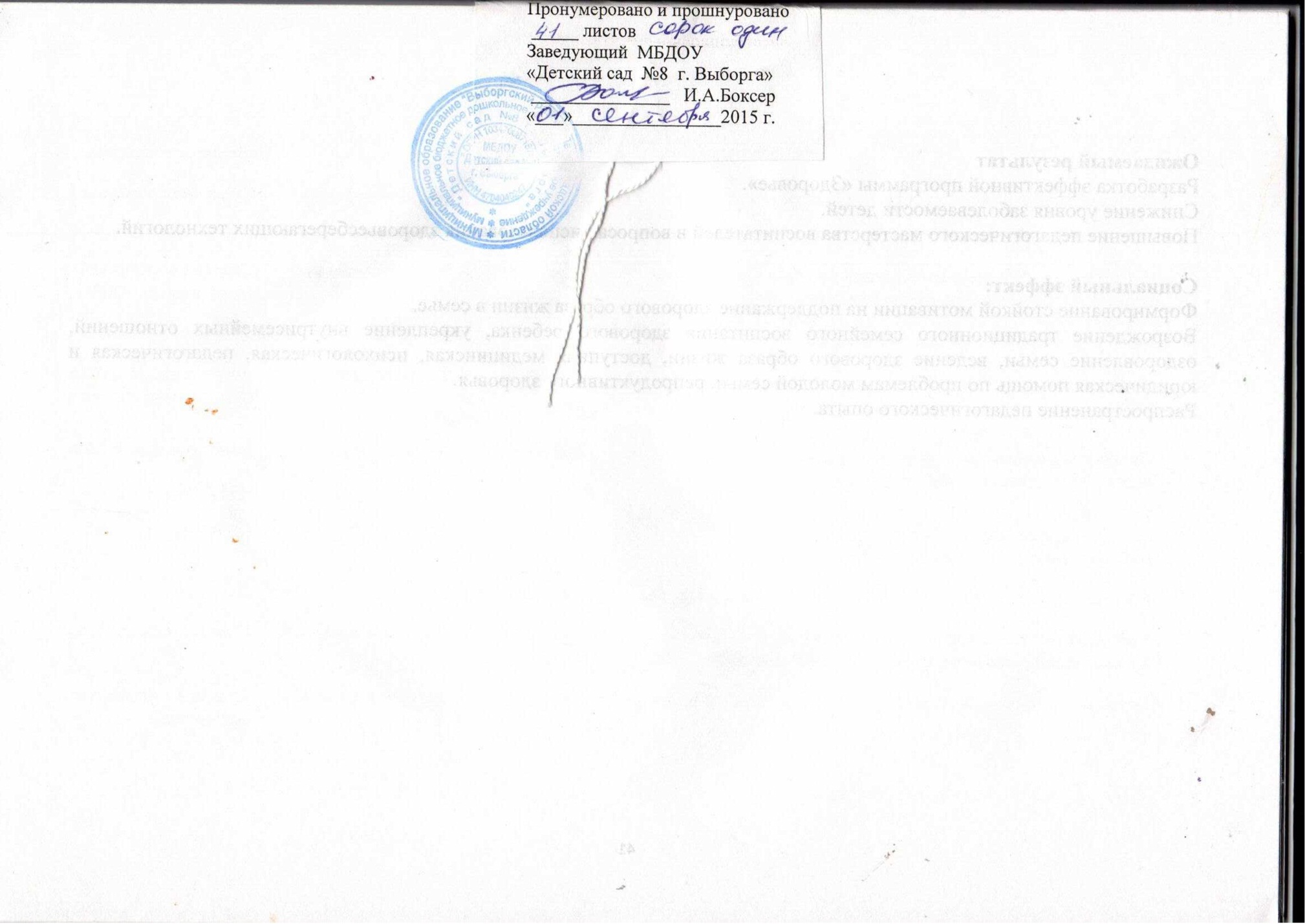 Наименование ПрограммыПрограмма развития муниципального бюджетного дошкольного образовательного учреждения «Детский сад №8 г. Выборга»Основания для разработки ПрограммыФедеральный закон от 21.12.2012 № 273-ФЗ "Об образовании в Российской Федерации" (далее – Федеральный закон "Об образовании в Российской Федерации")Приказ Министерства образования и науки Российской федерации от 17 октября 2013 г. № 1155 «Об утверждении федерального государственного образовательного стандарта дошкольного образования».СанПиН 2.4.1.3049-13 "Санитарно-эпидемиологические требования к устройству, содержанию и организации режима работы в дошкольных организациях (Постановление Главного государственного санитарного врача Российской Федерации от 15 мая 2013 г. №26).План действий по модернизации общего образования на 2011-2015 годы, утвержденный Распоряжением Правительства РФ от 07.09.2010г. №150-рГосударственная программа РФ «Развитие образования на 2013-2020 годы», утвержденная Распоряжением Правительства от 15.05.2013г. №792-р.Национальная стратегия действий в интересах детей на 2012-2017 годы от 01.06.2012г. №761.Приказ Министерства образования и науки РФ от 30.08.2015 г. № 1014;Устав МБДОУ  «Детский сад №8 г. Выборга»Разработчик ПрограммыБоксер Ирина Александровна - заведующий  МБДОУ  «Детский сад №8 г. Выборга»Пескова Кира Вячеславовна – старший воспитательОсновная цель Программы развития1. Эффективное выполнение государственного задания на оказание образовательных услуг в соответствии с требованиями законодательства.2. Становление детского сада как адаптивного образовательного учреждения, обеспечивающего доступное, эффективное и качественное образование дошкольников, создание условий развития ребенка, открывающих возможности для его позитивной социализации и личностного развития.Направления и задачи Программы развитияНаправления деятельности по выполнению государственного задания:- обеспечение доступности образования;- обеспечение качества образования;- обеспечение эффективной работы образовательной организации.Задачи деятельности по обеспечению удовлетворенности образовательных запросов:Обеспечить охрану и укрепление физического и психического здоровья детей на основе использования здоровьесберегающих технологий;Создать развивающую образовательную среду, как систему условий социализации и индивидуализации детей;Создать условия для реализации Федеральных государственных образовательных стандартов дошкольного образования;Организовать взаимодействие педагогического коллектива с семьями воспитанников, как участниками образовательных отношений;Обеспечить доступность качественного образования на основе проектирования индивидуальных образовательных маршрутов;Разработать систему оценки качества образования как результата и процесса образования;Расширить внедрение информационных технологий в образовательный и управленческий процесс для повышения эффективности деятельности учреждения;Создать условия для повышения квалификации педагогических кадров в целях качественной Реализации ФГОС ДОЦелевые индикаторы   Программы развития- Повышение квалификации и переподготовки педагогов по вопросу введения ФГОС дошкольного образования.- Саморазвитие и произвольное овладение знаниями и основами навыками здоровьесбережение всех субъектов образовательного процесса.- Рост творческих достижений всех субъектов образовательного процесса, овладение комплексом технических навыков и умений, необходимых для их реализации.- Повышение уровня физического развития и подготовленности детей в соответствии с их психофизическими возможностями и способностями.- Обеспечение готовности воспитанников к обучению в школе.- Активное включение родителей в образовательный процесс.Сроки и этапы реализации программыСроки реализации Программы развития 2015-2020 г. г.:I этап – 2015г. Организационно-мобилизационный:- диагностика имеющихся ресурсов, поиск условий для реализации и начало выполнения Программы.II этап – 2016-2017 гг. Экспертно-поисковый:- апробация новшеств и преобразований - внедрение их в текущую работу детского сада.III этап – 2018 г. Итогово-обобщающий:- подведение итогов и соотнесение результатов деятельности с целями и задачами по основным направлениям реализации ПрограммыИсточник финансирования Программы развития  Бюджетные средстваВнебюджетные средстваОжидаемые конечные результаты реализации Программы развития- Создание положительного опыта по обновлению образовательного процесса в соответствии с ФГОС дошкольного образования.- Рост профессионального уровня педагогов.- Сохранение и укрепление здоровья детей.- Обеспечение психоэмоционального и физического благополучия, способствующее современному личностному и интеллектуальному развитию детей, создание широких возможностей для развития их интересов и возможностей.- Самореализация и развитие личности детей.- Снижение заболеваемости детей.- Соответствие инфраструктуры ДОУ психофизиологическим особенностям детей и санитарно-гигиеническим требованиям.- Создание современной развивающей предметно-пространственной среды в ДОУ в соответствии с ФГОС ДО.- Сформированность представлений, отношения и стратегий здоровьесохранного поведения у выпускников ДОУ.СистемаорганизацииконтроляПостоянный контроль выполнения программы осуществляет совет образовательного учреждения.Результаты контроля ежегодно представляются общественности через публикации на сайте ДОО МБУ результатов самообследования.1.84%Удовлетворённость выбранной профессией2.84%Удовлетворённость своей профессиональной подготовкой3.43%Мотивация к новым знаниям4.23%Отношение к новшествам5.77%Передача педагогического опытаПоложительное влияниеОтрицательное влияниеВнутренняя средаStrengths (свойства проекта или коллектива, дающие преимущества перед другими в отрасли)Weaknesses (свойства, ослабляющие проект)Внешняя средаOpportunities (внешние вероятные факторы, дающие дополнительные возможности по достижению цели)Threats (внешние вероятные факторы, которые могут осложнить достижение цели)Внутренние факторы развития МБДОУСильная сторона фактораСлабая сторона фактора Образовательные программы, реализуемые в учрежденииРазработанная педагогическим коллективом ООП ДОУ, отвечает всем требованиям ФГОС ДООтсутствие реестра Примерных основных образовательных программ ДОУ на сайте ФИРО.Настороженное отношение части родителей к переходу на ФГОС ДОУ.Значительные материальные затраты на приобретение методического обеспечения, соответствующего требованиям ФГОС ДОУ.Результативность работы образовательного учрежденияИтоговые результаты освоенияПрограммы воспитанниками соответствуют высокому и среднему уровню.Отсутствие случаев травматизмаНедостаточный уровень мотивации педагогов к участию воспитанников в конкурсном движении. Осторожное отношение родителей к возможности участия в образовательном процессе МБДОУКадровое обеспечение и контингент воспитанниковДостаточно стабильный квалифицированный педагогический коллектив.Высокая доля педагогов высшей и первой категорий.Часть контингента воспитанников поступает в МБДОУ только на один год, что требует от педагога значительных усилий для реализации Программы, не удается наладить тесную связь с семьями за столь короткий период.Отсутствие  педагогов до 30 лет. Взаимодействие с семьями воспитанниковВ ДОУ создана система взаимодействия с семьями воспитанниковСуществующая система не дает возможности включения родителей в образовательные отношения как полноценных участников по причине низкой активности большинства родителей и неготовности части педагогов к качественно новому взаимодействию с семьями.Материально- техническая база учреждения и условия образовательного процессаСозданы необходимые условия для образовательной деятельности в соответствии с требованиями Материально-техническая база построена с точки зрения комфортности и безопасности образовательной среды. Это означает ориентацию условий, прежде всего на организацию жизнедеятельности. Для достижения планируемых результатов качества образования необходимо дополнительное материально-техническое оснащение. Сетевое взаимодействие с социальными партнерамиПоложительный опыт договорных отношений с библиотекой, школой, МБОУ "ЦДиК"Необходимость поиска новых социальных партнеров с целью расширения образовательного пространства МБДОУ, в частности, психологической поддержки семей воспитанников.Участие МБДОУ в профессиональных конкурсах, международных, федеральных и региональных программахМБДОУ обладает опытом участия в конкурсах.Необходимость поиска мотивации большей части педагогов к участию в профессиональных конкурсахСформированность информационного пространства МБДОУВысокий уровень развития информационной среды МБДОУ.Необходимость стимулирования значительной части педагогов к использованию ИКТ в педагогической деятельности в целях улучшения качества реализации ПрограммыВнешние факторы, оказывающие влияние на развитие МБДОУБлагоприятные возможности для развития МБДОУОпасности для развития МБДОУНаправления образовательной политики в сфере образования на федеральном, городском и районном уровняхОриентация целей образовательной политики на индивидуализацию качественного образования позволяет МБДОУ развивать разнообразные образовательные услуги.Превышение норматива численности контингента воспитанниковСпецифика и уровень образовательных запросов семей воспитанниковОриентация родителей на получение дошкольниками качественного образованияКачество образования понимается частью родителей как хорошая подготовка к школе. Такой подход ограничивает результаты образованияТенденции развития образованияИспользование инновационных технологий в образовательном процессе МБДОУНеготовность части педагогов использовать новации в своей работе№ п/пМероприятия проектаЭтапы, сроки их выполненияСведения об источниках, формах, механизмах привлечения финансовых, трудовых, материальных ресурсов для реализации проектаСведения об источниках, формах, механизмах привлечения финансовых, трудовых, материальных ресурсов для реализации проектаПланируемый результат№ п/пМероприятия проектаЭтапы, сроки их выполненияИсточники финансированияИсполнителиПланируемый результат1Разработка (анализ, корректировка) адаптированной образовательной программы дошкольного образования в соответствии с ФГОС ДОУ, рабочих программ педагогов2015-2018 гг.Без финансированияСтарший воспитательРабочая группаАдаптированная образовательная программа дошкольного образования в соответствии с ФГОС ДОУ, рабочие программы педагогов2Анализ имеющихся условий реализации программы2015 годБез финансированияСтарший воспитательРезультаты самоанализа обеспечения требований к условиям реализации основной образовательной программы3Организация мероприятий, направленных на повышение квалификации педагогов в области обеспечения психолого- педагогических условий реализации ООП ДОУ.2015 годБез финансированияСтарший воспитательПлан проведения, материалы консультаций, семинарских занятий4Организация развивающей предметно-пространственной среды в соответствии с требованиями ФГОС ДОУ2015–2018 гг.Без финансирования+ бюджетноеЗаведующийМаксимальная реализация образовательного потенциала пространства организации, создание предметно- пространственной среды с учетом ООП ДОУ5Организация повышения квалификации педагогических работников в целях обеспечения качественной реализации Программы:- создание (корректировка) плана-графика повышения квалификации и переподготовки;- повышение квалификации через систему внутреннего обучения;- по персонифицированной модели повышения квалификации работников дошкольного образования2015–2018 гг.Без финансированияЗаведующийСтарший воспитательУвеличение процентного соотношения педагогов прошедших повышение квалификации, в общей численности педагогических работников6Обеспечение соответствия материально-технических условий реализацииПрограммы требованиямФГОС ДОУ:- соответствие санитарно- эпидемиологическим правилам и нормам;- соответствие правилам пожарной безопасности;- оснащенность помещений развивающей предметно- пространственной средой;-материально-техническое обеспечение программы.Организация приобретения учебно-методического, компьютерного, спортивного, игрового оборудования2015–2018 гг.Без финансирования+ бюджетное+внебюджетноеЗаведующийРезультаты мониторинга материально- технического обеспечения реализации Программы7Обеспечение финансовых условий реализации программы:- определение объемов расходов на введение ФГОСДО;- разработка локальных актов (внесение изменений в них);- реализация мероприятий по постепенному повышению оплаты труда педагогических работников в соответствии с УказомПрезидента РоссийскойФедерации от 07.05.2012№ 597 «О мероприятиях по реализации государственной социальной политики»- информационное сопровождение мероприятий по введению «эффективного контракта» (организация разъяснительной работы в педагогическом коллективе, размещение информационных материалов на сайте МБДОУ)- заключение дополнительных соглашений к «эффективному контракту» с педагогическими работниками2015–2018 гг.Без финансированияЗаведующийЛокальные акты, регламентирующие установление заработной платы работникам учреждения.Мониторинг динамики постепенного повышения оплаты труда педагогических работников.- информировать работников о системе «эффективных контрактов» Дополнительные соглашения к «эффективному контракту»8Организация информационного обеспечения:- размещение информации на стендах и сайте МБДОУ;- публичная отчетность о ходе результатов введенияФГОС ДОУ2015–2018 гг.Без финансированияЗаведующийСтарший воспитательИнформационные материалы по введению ФГОС ДОУРезультаты самообследования9Разработка педагогического мониторинга в целях выявления степени соответствия результатов освоения Программы целевым ориентирам дошкольного образования2016-2017 гг.Без финансированияСтарший воспитательПедагогический мониторинг№ п/пМероприятия проектаЭтапы, сроки их выполненияСведения об источниках, формах, механизмах привлечения финансовых, трудовых, материальных ресурсов для реализации проектаСведения об источниках, формах, механизмах привлечения финансовых, трудовых, материальных ресурсов для реализации проектаПланируемый результат№ п/пМероприятия проектаЭтапы, сроки их выполненияИсточники финансированияИсполнителиПланируемый результат1Разработка и внедрение внутренней системы контроля качества образования:- самоанализ обеспечения требований к условиям реализации основной образовательной программы;- анкетирование педагогов- мониторинг материально- технического обеспечения реализации Программы- разработка педагогического мониторинга2015-2018 гг.Без финансированияЗаведующийСтарший воспитательАнализ результатов мониторинга2Проведение опроса в области дошкольного образования в целях выявления ожиданий родителей в отношении результатов дошкольного образования, факторов, влияющих на качество дошкольного образования2015–2018 гг.Без финансированияСтарший воспитательИтоги по результатам опросов родителей3Развитие системы общественного мониторинга качества и эффективности деятельности дошкольной образовательной организации и основных категорий педагогических работников со стороны родителей на электронной основе2015–2018 гг.Без финансированияСтарший воспитательРезультаты мониторинга эффективности деятельности дошкольной образовательной организации4Расширение участия государственного – общественных форм в управлении учреждением:- создание и расширение полномочий Родительского комитета; Управляющего совета- поиск новых источников финансирования деятельности МБДОУ;- участие в разработке и реализации социальных и педагогических проектов2015–2018 гг.Без финансирования+ бюджетное+ внебюджетноеЗаведующийСтарший воспитательЭффективно действующая стабильная система управления учреждением5Внешний мониторинг эффективности и качества образовательного процесса в МБДОУ2015–2018 гг.Без финансирования+ бюджетное+ внебюджетноеЗаведующийСтарший воспитательПоложительная динамика показателей мониторинга№МероприятияЭтапы, сроки ихвыполнения.Сведения об источниках, формах, механизмах, привлечения трудовых, материальных ресурсов для реализации программыСведения об источниках, формах, механизмах, привлечения трудовых, материальных ресурсов для реализации программы№МероприятияЭтапы, сроки ихвыполнения.Источники финансированияИсполнители1Разработка системы обучения педагогов применению инновационных технологий и методик в образовательном процессе2015 - 2017Без финансированияЗаведующий,старший  воспитатель2Создание проекта взаимодействия ДОУ и семьи, разработка мероприятий в рамках этого проекта по сопровождению и консультированию семей воспитанников	2015-2016Без финансированияЗаведующий,старший воспитатель, педагоги, специалисты3Разработка комплекта методических материалов  к практикуму «Инновационные формы взаимодействия с родителями. Совместные проекты»2015-2016Без финансированияЗаведующий,старший воспитатель, педагоги, специалисты4Методическое сопровождение организации инновационной деятельности и управления инновационным процессом в дошкольном учреждении	2015-2018Без финансированияСтарший воспитатель5Обеспечение обучения и реализация системы инновационных форм взаимодействия с родителями 2015-2020Без финансированияЗаведующий,старший воспитатель6Презентации «Особая форма взаимодействия педагогов и специалистов в реализации проектов»	2015-2020Без финансированияЗаведующий,Старший воспитатель, педагоги, специалисты№МероприятияЭтапы, сроки их
выполнения.Сведения об источниках, формах, механизмах, привлечения трудовых, материальных ресурсов для реализации программыСведения об источниках, формах, механизмах, привлечения трудовых, материальных ресурсов для реализации программы№МероприятияЭтапы, сроки их
выполнения.Источники финансированияИсполнители1Создание единой информационной среды 2015 - 2020Внебюджетные средстваЗаведующий2Создание Творческой группы, занимающейся внедрением ИКТ  в образовательный процесс2015Без финансированияЗаведующий,Старший воспитатель3Электронное сопровождение документов в образовании (планирование, диагностики, отчеты, организация детской деятельности,  рабочие листы, «портфолио» детей и педагогов, сопровождение сайта ДОУ т.д.)	2015-2020Без финансированияЗаведующий,Старший воспитатель4Повышение квалификации педагогов на внешних курсах  Систематизация и хранение проектных работ, сопровождение своего портфолио.	2015-2020Внебюджетное финансированиеБез финансированияЗаместитель заведующего, Заведующий5Организация эффективного сетевого взаимодействия.	2015-2020Бюджетное финансирование
Внебюджетное финансированиеСтарший воспитатель, Заведующий6Оснащение необходимым оборудованием рабочие места педагогов	2015-2020Целевые средства,бюджетное финансированиеВнебюджетное финансированиеЗаведующий7Изменение сайта ДОУ  (выход на обратную связь)2015-2016внебюджетное финансированиеЗаведующий8Сбор необходимой информации. Подготовка материалов и организация рассылки на e-mail родителей.	2015-2020Без финансированияСтарший воспитатель, Заведующий№МероприятияЭтапы, сроки ихвыполнения.Сведения об источниках, формах, механизмах, привлечения трудовых, материальных ресурсов для реализации программыСведения об источниках, формах, механизмах, привлечения трудовых, материальных ресурсов для реализации программы№МероприятияЭтапы, сроки ихвыполнения.Источники финансированияИсполнители1Изучение качества профессиональной деятельности кадров (руководящих, педагогических)		2015 - 2016Без финансированияЗаведующий, 
старший воспитатель2Корректировка диагностических карт профессионального мастерства и определение личных потребностей сотрудников в обучении.Проведение самоанализа. 2015 – 2016Без финансированияЗаведующий, старший воспитатель, педагоги, специалисты3Составление  и корректировка индивидуальных перспективных планов повышения квалификации педагогов2015-2020Без финансированияСтарший воспитатель4Обучение педагогов современным технологиям взаимодействия со взрослыми и детьми (технология проектирования, информационные технологии, технология «портфолио» и др.)2015-2020Внебюджетное финансирование
Без финансированияЗаведующий, старший воспитатель5Организация наставничества для профессионального становления молодых специалистов.	постоянноБез финансирования Старший воспитатель6Работа с молодыми  и малоопытными педагогами2015-2020Без финансированияСтарший воспитатель7Подготовка и сопровождение аттестации педагогических и руководящих работников	2015-2020Без финансированияСтарший воспитатель№Социальный партнерМероприятияОжидаемый продукт деятельностиСоциальный эффект1СОШ № 6,  школа-интернат г. ПриморскаЭкскурсии, совместные праздники, посещение школьных  выставок. Совместные педагогические советы.Конспекты совместных спортивных мероприятий	Повышение уровня готовности дошкольников к обучению в школе. Снижение порога тревожности при поступлении в 1-ый класс.2Детская библиотека 
им. А.АалтоЭкскурсии, беседы,  посещение праздников, выставок, участие в конкурсах, работа передвижного фонда.	Выставки рисунков, детские рукописные книги	Обогащение познавательной сферы детей3Краеведческий музейЭкскурсии, выставка рисунков, поделок	Поделки, изготовленные под руководством педагоговОбогащение социально-эмоциональной сферы детей.Формирование навыков продуктивной деятельности4Театр «Святая крепость»Экскурсии, спектакли.Детские рисунки, поделки	Обогащение социально-эмоциональной сферы детей, развитие творчества, чувства прекрасного. 5Детская поликлиника Профилактические осмотры, противоэпидемические мероприятияМедицинские рекомендации, картыСнижение числа пропусков детьми по болезни№МероприятияЭтапы, сроки ихвыполнения.Сведения об источниках, формах, механизмах, привлечения трудовых, материальных ресурсов для реализации программыСведения об источниках, формах, механизмах, привлечения трудовых, материальных ресурсов для реализации программы№МероприятияЭтапы, сроки ихвыполнения.Источники финансированияИсполнители1Разработка и  реализация направлений по обучению педагогов и специалистов сотрудничества с родителями по вопросам здоровьесбережения2015- 2020Без финансированияЗаведующий, 
старший воспитатель2Разработка программы «Здоровья ДОУ»2016 Без финансированияЗаведующий,
старший воспитатель 3Обучение педагогов новым техникам общения с родителями	постоянноБез финансированияСтарший воспитатель4Формирование системы использования здоровьесберегающих технологий в организации учебно-воспитательного процесса	2015-2020Без финансированияСтарший воспитатель,
воспитатель по ФИЗО5Участие в   конкурсах, смотрах, соревнованиях2015-2020Без финансированияСтарший воспитатель6Проведение спортивных праздников, развлечений и соревнований в  ДОУ 2015-2020Без финансированияВоспитатель по ФИЗО,
старший воспитатель7Организация совместного проведения с родителями валеологических и спортивных походовЕжегодноБез финансированияВоспитатель по ФИЗОпедагоги8Наглядно-информационная работа (сайт, оформление информационных стендов для родителей)ПостоянноБез финансированияПедагоги9Составление паспорта здоровья воспитанников в каждой группе2015-2020Без финансированияПедагоги10Внедрение активных форм работы с семьей (мастер - классы, круглые столы, семинары-практикумы, консультации)2015-2020Без финансированияСтарший воспитатель11Создание системы эффективного контроля здоровья ребенка в  ДОУ.2015-2020Без финансированияСтарший воспитатель, заведующий№вопросы показателиответыКак долго Ваш ребенок посещает ДОУа) менее 1 годаКак долго Ваш ребенок посещает ДОУб) от 1 года до 2-х летКак долго Ваш ребенок посещает ДОУв) более 2-х лет2Владеете ли Вы информацией о работе учрежденияа) о целях и задачах дошкольного учреждения в области обучения и воспитания Вашего ребенка2Владеете ли Вы информацией о работе учрежденияб) о режиме работы дошкольного учреждения2Владеете ли Вы информацией о работе учрежденияв) об организации питания2Владеете ли Вы информацией о работе учрежденияг) получаю недостаточно информации 2Владеете ли Вы информацией о работе учрежденияд) не получаю информацию2Владеете ли Вы информацией о работе учрежденияе) другоеВ какой степени Вы удовлетворены качеством дошкольного образования детей по следующим критериям:а) состояние материальной базы учрежденияне удовлетворена) состояние материальной базы учреждениячастично удовлетворена) состояние материальной базы учрежденияполностью удовлетворенб) организация питанияне удовлетворенб) организация питаниячастично удовлетворенб) организация питанияполностью удовлетворенв) обеспечение литературой и пособиямине удовлетворенв) обеспечение литературой и пособиямичастично удовлетворенв) обеспечение литературой и пособиямиполностью удовлетворенг) санитарно – гигиенические условияне удовлетворенг) санитарно – гигиенические условиячастично удовлетворенг) санитарно – гигиенические условияполностью удовлетворенд) профессионализмом педагоговне удовлетворенд) профессионализмом педагоговчастично удовлетворенд) профессионализмом педагоговполностью удовлетворене) взаимоотношения сотрудников с детьмине удовлетворене) взаимоотношения сотрудников с детьмичастично удовлетворене) взаимоотношения сотрудников с детьмиполностью удовлетворенж)взаимоотношения сотрудников с родителямине удовлетворенж)взаимоотношения сотрудников с родителямичастично удовлетворенж)взаимоотношения сотрудников с родителямиполностью удовлетворенз) оздоровление детейне удовлетворенз) оздоровление детейчастично удовлетворенз) оздоровление детейполностью удовлетворени)воспитательно–образовательный процессне удовлетворени)воспитательно–образовательный процессчастично удовлетворени)воспитательно–образовательный процессполностью удовлетворенСредний показатель удовлетворённости качеством дошкольного образования детей (по предложенным критериям) не удовлетворенСредний показатель удовлетворённости качеством дошкольного образования детей (по предложенным критериям) частично удовлетворенСредний показатель удовлетворённости качеством дошкольного образования детей (по предложенным критериям) полностью удовлетворенКаков, на Ваш взгляд, рейтинг ДОУ в микрорайонеа) низкийКаков, на Ваш взгляд, рейтинг ДОУ в микрорайонеб) среднийКаков, на Ваш взгляд, рейтинг ДОУ в микрорайонев) высокий